от  25.10.2021  №  130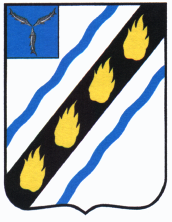 р.п. ПушкиноО внесении изменений в постановление Пушкинском муниципальном образовании Советского муниципального района Саратовской области от 03.04.2019 №43          В соответствии с Федерального законами от 06.10.2003 № 131-ФЗ «Об общих принципах организации местного самоуправления в Российской Федерации», от 24.07.2007   № 209-ФЗ «О развитии малого и среднего предпринимательства в Российской Федерации», от 08.06.2020 № 169 - ФЗ «О внесении изменений в Федеральный закон «О развитии малого и среднего предпринимательства в Российской Федерации», на основании Постановления Правительства РФ от 21.08.2010  № 645 «Об имущественной поддержке субъектов малого и среднего предпринимательства при предоставлении федерального имущества»  (с изменениями и дополнениями от 1 декабря 2016 г), руководствуясь Уставом Пушкинского муниципального образования Советского муниципального района, администрация Пушкинского муниципального образования ПОСТАНОВЛЯЕТ:       1. Внести в постановление администрации Пушкинского  муниципального образования Советского муниципального района Саратовской области от 03.04.2019 № 43                «Об имущественной поддержке субъектов малого и среднего предпринимательства в Пушкинского  муниципального образования Советского муниципального района Саратовской области» следующие изменения:       1.2. В приложении № 1 «Порядок формирования, ведения и опубликования Перечней муниципального имущества, находящегося в собственности Пушкинского муниципального образования Советского муниципального района  Саратовской области,  свободного от прав третьих лиц (за исключением имущественных прав субъектов малого и среднего предпринимательства) и предназначенного для предоставления во владение и (или) пользование субъектам малого и среднего предпринимательства и организациям, образующим инфраструктуру поддержки субъектов малого и среднего предпринимательства»:- пункт 1.1 дополнить абзацем следующего содержания:«Муниципальное имущество, включенное в перечень, предоставляется во владение и (или) пользование в том числе и физическим лицам, не являющимся индивидуальными предпринимателями и применяющим специальный налоговой режим «Налог на профессиональный доход» (далее - физические лица)»;1.3. В приложении № 2 «Порядок и условия предоставления в аренду имущества, включенного в Перечни муниципального имущества, находящегося в собственности Пушкинского муниципального образования, Советского муниципального района, Саратовской области, свободного от прав третьих лиц (за исключением имущественных прав субъектов малого и среднего предпринимательства) и предназначенного для предоставления во владение и (или) пользование субъектам малого и среднего предпринимательства и организациям, образующим инфраструктуру поддержки субъектов малого и среднего предпринимательства»:- пункт 1.1.  дополнить абзацем следующего содержания:«Порядок и условия предоставления имущества из перечня в соответствии с настоящим постановлением распространяются на физических лиц, не являющихся индивидуальными предпринимателями и применяющих специальный налоговый режим «Налог на профессиональный доход» (далее - физического лица)»;- раздел «Льготные ставки арендной платы» дополнить абзацем следующего содержания:«Установить физическим лицам, применяющим специальный налоговый режим, размещенным в областном бизнес - инкубаторе по результатам проведенного в соответствии с федеральным законодательством конкурса, следующие ставки арендной платы по договорам аренды нежилых помещений областного бизнес - инкубатора:в первый год аренды - 40 процентов;во второй год аренды - 60 процентов;в третий год аренды - 80 процентов от размера арендной платы, определяемой арендодателям на основании отчета об оценке права аренды в порядке, установленном законодательством Российской Федерации об оценочной деятельности».2. Настоящее постановление вступает в силу со дня его официального опубликования.         3. Настоящее постановление вступает в силу со дня его официального опубликования.Глава администрации Пушкинского муниципального образования 				          	Н.И. Павленко